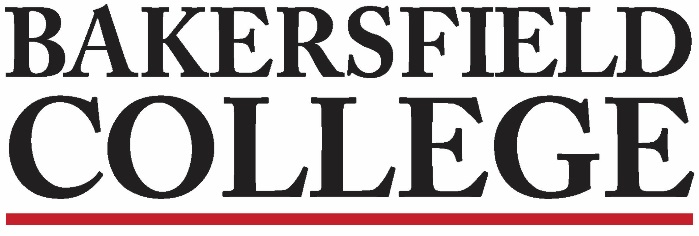 Enrollment Management Committee (EMC) CommitteeMarch 3, 20221:00 pm ZoomAgendaAttendance: Jessica Wojtysiak, Krista Moreland, Kylie Campbell, Tom Greenwood, Gamaliel Ocampo, William Chapman, Sharon Bush, Pamela Rivers, Isabel Castaneda, Steven Watkinnote-taker: Isabel CastanedaApproval of Minutes: 2/17/22- not reviewed 5 minutesChairs Report: Krista and JessicaSpring Enrollment Data- JessicaData Dashboard review looks good from section count, anticipates late start classes will impact; enrollment efforts have increased (Dan Hall) taking the lead.Reviewed data dashboard, late start coursed have increased significantly over the years. Current efforts to fill courses are underway with a possible campaign led by Dan Hall and his team.Late start courses currently aid students in program completion; 6 programs are mapping 8+8 completion strategies. some courses are not suitable for 8+8, especially those with high activities and labs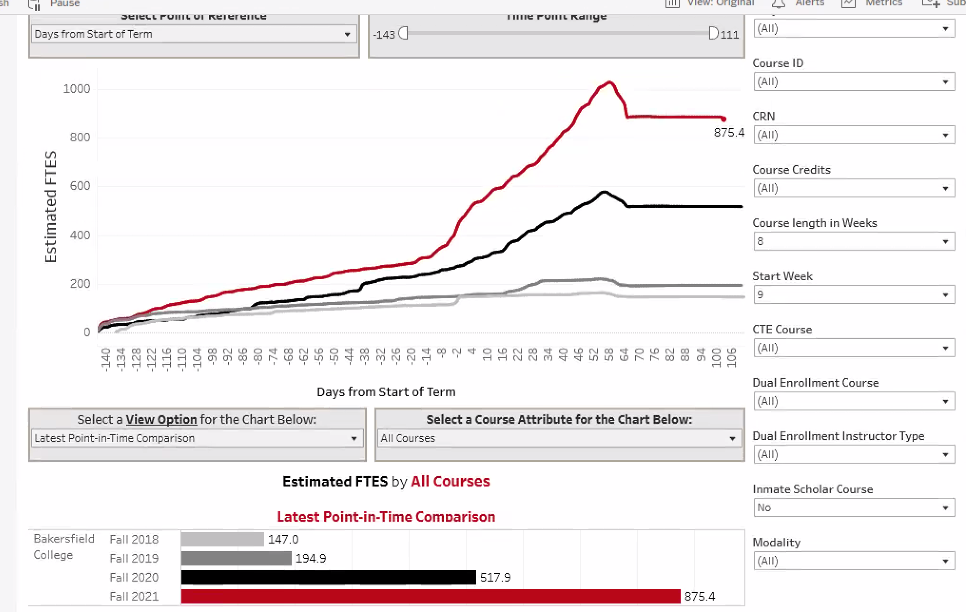 Late start classes and Bots:  need to send out a reminder of "How to Identify" fraudulent students for those teaching late start courses.a request was made for DO, A&R, and Financial Aid to provide an update on what is being done to prevent BOT's from registering AB 705 Update to CCthe team would like a further discussion and possibly invite speakersthere is a significant concern among faculty feeling their voice is not being heardteam requested data to be revisited as it is believed throughput is not being represented accurately 10 minutesWinter Intercession Update: Krista and Kyliethe committee reviewed program concerns and revised survey for multiple groups; the committee will meet again to finalize 10 minutesGuided Pathways Scale of Adoption Drafthttps://committees.kccd.edu/sites/committees.kccd.edu/files/Bakersfield_CCRC_AACCPathways_SOAA_Fall%202021_v2.pdf 
briefly reviewed document, encouraged the committee to take a deeper dive and make suggestions- Report Due in March.Student Services UpdatesGraduation fest planning happening now10 minutes